THE MEDICAL CITY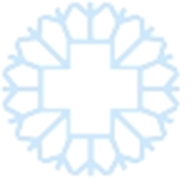 THE MEDICAL CITYTHE MEDICAL CITYTHE MEDICAL CITYTHE MEDICAL CITYTHE MEDICAL CITYTHE MEDICAL CITYTHE MEDICAL CITYTHE MEDICAL CITYTHE MEDICAL CITYTHE MEDICAL CITYTHE MEDICAL CITYOrtigas Avenue, Pasig City, PhilippinesOrtigas Avenue, Pasig City, PhilippinesOrtigas Avenue, Pasig City, PhilippinesOrtigas Avenue, Pasig City, PhilippinesOrtigas Avenue, Pasig City, PhilippinesOrtigas Avenue, Pasig City, PhilippinesOrtigas Avenue, Pasig City, PhilippinesOrtigas Avenue, Pasig City, PhilippinesOrtigas Avenue, Pasig City, PhilippinesOrtigas Avenue, Pasig City, PhilippinesOrtigas Avenue, Pasig City, PhilippinesOrtigas Avenue, Pasig City, PhilippinesINSTITUTIONAL REVIEW BOARDINSTITUTIONAL REVIEW BOARDINSTITUTIONAL REVIEW BOARDINSTITUTIONAL REVIEW BOARDINSTITUTIONAL REVIEW BOARDINSTITUTIONAL REVIEW BOARDINSTITUTIONAL REVIEW BOARDINSTITUTIONAL REVIEW BOARDINSTITUTIONAL REVIEW BOARDINSTITUTIONAL REVIEW BOARDINSTITUTIONAL REVIEW BOARDINSTITUTIONAL REVIEW BOARDAPPLICATION FOR CONTINUING REVIEW / RENEWAL OF APPROVAL FORMAPPLICATION FOR CONTINUING REVIEW / RENEWAL OF APPROVAL FORMAPPLICATION FOR CONTINUING REVIEW / RENEWAL OF APPROVAL FORMAPPLICATION FOR CONTINUING REVIEW / RENEWAL OF APPROVAL FORMAPPLICATION FOR CONTINUING REVIEW / RENEWAL OF APPROVAL FORMAPPLICATION FOR CONTINUING REVIEW / RENEWAL OF APPROVAL FORMAPPLICATION FOR CONTINUING REVIEW / RENEWAL OF APPROVAL FORMAPPLICATION FOR CONTINUING REVIEW / RENEWAL OF APPROVAL FORMAPPLICATION FOR CONTINUING REVIEW / RENEWAL OF APPROVAL FORMAPPLICATION FOR CONTINUING REVIEW / RENEWAL OF APPROVAL FORMAPPLICATION FOR CONTINUING REVIEW / RENEWAL OF APPROVAL FORMAPPLICATION FOR CONTINUING REVIEW / RENEWAL OF APPROVAL FORMPROTOCOL INFORMATIONPROTOCOL INFORMATIONPROTOCOL INFORMATIONPROTOCOL INFORMATIONPROTOCOL INFORMATIONPROTOCOL INFORMATIONPROTOCOL INFORMATIONPROTOCOL INFORMATIONPROTOCOL INFORMATIONPROTOCOL INFORMATIONPROTOCOL INFORMATIONPROTOCOL INFORMATIONProtocol Title:Protocol Title:Protocol Title:IRB Registry No.:IRB Registry No.:IRB Registry No.:Protocol No.:Protocol No.:Principal Investigator:Principal Investigator:Principal Investigator:Field of Study:Field of Study:Date Submitted:Date Submitted:Date Submitted:Sponsor:Sponsor:RESEARCH STATUSRESEARCH STATUSRESEARCH STATUSRESEARCH STATUSRESEARCH STATUSRESEARCH STATUSRESEARCH STATUSRESEARCH STATUSRESEARCH STATUSRESEARCH STATUSRESEARCH STATUSRESEARCH STATUSSignature Over Printed Name / Date and TimeSignature Over Printed Name / Date and TimeSignature Over Printed Name / Date and TimeSignature Over Printed Name / Date and TimeSignature Over Printed Name / Date and TimePRINCIPAL INVESTIGATORPRINCIPAL INVESTIGATORPRINCIPAL INVESTIGATORPRINCIPAL INVESTIGATORPRINCIPAL INVESTIGATORPRINCIPAL INVESTIGATORPRINCIPAL INVESTIGATORPRINCIPAL INVESTIGATORPRINCIPAL INVESTIGATORPRINCIPAL INVESTIGATORPRINCIPAL INVESTIGATORPRINCIPAL INVESTIGATORDO NOT FILL OUT THIS SECTIONDO NOT FILL OUT THIS SECTIONDO NOT FILL OUT THIS SECTIONDO NOT FILL OUT THIS SECTIONDO NOT FILL OUT THIS SECTIONDO NOT FILL OUT THIS SECTIONDO NOT FILL OUT THIS SECTIONDO NOT FILL OUT THIS SECTIONDO NOT FILL OUT THIS SECTIONDO NOT FILL OUT THIS SECTIONDO NOT FILL OUT THIS SECTIONDO NOT FILL OUT THIS SECTIONDECISION:DECISION:DECISION:DECISION:DECISION:DECISION:DECISION:DECISION:DECISION:DECISION:DECISION:DECISION: Approved Approved Approved Approved Approved Approved Approved Approved Approved Approved Approved Approved Minor Revision Required Minor Revision Required Minor Revision Required Minor Revision Required Minor Revision Required Minor Revision Required Minor Revision Required Minor Revision Required Minor Revision Required Minor Revision Required Minor Revision Required Minor Revision Required Major Revision Required Major Revision Required Major Revision Required Major Revision Required Major Revision Required Major Revision Required Major Revision Required Major Revision Required Major Revision Required Major Revision Required Major Revision Required Major Revision Required Pending (if clarification is required before a decision can be made) Pending (if clarification is required before a decision can be made) Pending (if clarification is required before a decision can be made) Pending (if clarification is required before a decision can be made) Pending (if clarification is required before a decision can be made) Pending (if clarification is required before a decision can be made) Pending (if clarification is required before a decision can be made) Pending (if clarification is required before a decision can be made) Pending (if clarification is required before a decision can be made) Pending (if clarification is required before a decision can be made) Pending (if clarification is required before a decision can be made) Pending (if clarification is required before a decision can be made) Approval not Granted Approval not Granted Approval not Granted Approval not Granted Approval not Granted Approval not Granted Approval not Granted Approval not Granted Approval not Granted Approval not Granted Approval not Granted Approval not GrantedSignature Over Printed Name / Date and TimeSignature Over Printed Name / Date and TimeSignature Over Printed Name / Date and TimeSignature Over Printed Name / Date and TimeSignature Over Printed Name / Date and TimeSignature Over Printed Name / Date and TimeSignature Over Printed Name / Date and TimeSignature Over Printed Name / Date and TimePRIMARY REVIEWERPRIMARY REVIEWERPRIMARY REVIEWERPRIMARY REVIEWERCHAIR, INSTITUTIONAL REVIEW BOARDCHAIR, INSTITUTIONAL REVIEW BOARDCHAIR, INSTITUTIONAL REVIEW BOARDCHAIR, INSTITUTIONAL REVIEW BOARD